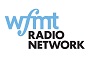 PROGRAM:	ALL THE STOPS with NATHAN LAUBECode:				ATS19
Genre:				Music, Travel, OrganLength: 			2 hour (1:58:30) Frequency:			4-part series Delivery Type:		PRXOptional Breaks:		OneAir Window:			April 8, 2019 to April 7, 2021Host:				Nathan LaubeProducer:			Michael San GabinoExecutive Producer:		David PolkUnderwriter:	This program has been made possible through the generous support of an anonymous donor.Contact Information: 		Estlin Usher: 773-279-2112, eusher@wfmt.com David Sims: 773-279-2027, dsims@wfmt.com PRX Link:http://exchange.prx.org/series/38671-all-the-stops-with-nathan-laubeWFMT Radio Network Website Link:https://radionetwork.wfmt.com/programs/all-the-stops/This special is available free of charge to all affiliate stations and will be available to broadcast from June 25, 2019 through June 24, 2020 and/or by permission.All The Stops with Nathan Laube

Pipe organs have been seen as old relics or museum pieces; but every pipe organ has a story, and they are a reflection of their time, place, and function. In All the Stops, internationally renowned concert organist and educator Nathan Laube shares his passion for these living and breathing instruments. Join Nathan as he takes you around the world and performs the organ’s finest repertoire on magnificent instruments throughout Germany, France, Slovenia and Croatia, and the United States. In four, two-hour programs, discover the pipe organ's fascinating history and stunning music on All the Stops. All The Stops with Nathan LaubePROGRAM#:	ATS 19-01RELEASE:		April 8, 2019Germany
Nathan explores the pipe organ in Germany, the homeland of the composer most often associated with the instrument: Johann Sebastian Bach. The program frames Bach's music and life around pipe organs that he would have known: Gottfried Silbermann's 1711-1714 organ at the Freiberg Cathedral and Zacharias Hildebrandt's 1746 organ at St. Wenzel in Naumburg. A quick stop to Christ Church in Rochester, New York surveys a pipe organ that illustrates how Bach's influence on the instrument still holds today: a 2008 process-reconstruction of a 1776 Adam Gottlob Casparini organ, built using techniques only known to the illustrious Baroque composer.


PROGRAM#:	ATS 19-02RELEASE:		April 8, 2019France
Nathan takes you into the hidden organ lofts of Paris and Toulouse to discover the sound of the 19th and 20th century symphonic pipe organ in France. The organ mecca of Toulouse houses some of France's finest organs, including Aristide Cavaillé-Coll's 1888 organ at the Basilica of St. Sernin and Eugène Puget's 1880 organ at Notre-Dame du Taur. With a completed restoration in 1862, Cavaillé-Coll's grand organ at Saint-Sulpice in Paris is also featured.


PROGRAM#:	ATS 19-03RELEASE:		April 8, 2019Slovenia and Croatia
At one of the great cultural crossroads of Europe, Nathan explores pipe organs in Slovenia and Croatia. From the bustling cities of Ljubljana and Zagreb, to the pastoral villages of Adergas and Olimje, to the coastal towns of Izola and Piran, Nathan shares the rich organ art of these cities, as well as discovering some family history along the way. PROGRAM#:	ATS 19-04RELEASE:		April 8, 2019United States
The final edition of All the Stops explores pipe organs in the "Great Melting Pot": the United States. The influence of many cultures and traditions impacted pipe organs in America, particularly during the Industrial Revolution, the Gilded Age, and the Roaring Twenties. Featured instruments include the Kotzschmar Organ in Portland, Maine, which was given to the city by the publishing magnate Cyprus H.K. Curtis and built by the Austin Organ Company of Hartford, Connecticut in 1912; the Hook & Hastings organ in Buffalo, New York, an instrument that was first heard during the US Centennial Exhibition in Philadelphia; and the Wanamaker Grand Court Organ, one of the largest pipe organs in the world, with over 28,000 pipes and 450 stops, all housed in Philadelphia’s Macy’s department store.Nathan Laube Biography:In addition to serving as Assistant Professor of Organ on the faculty of the Eastman School of Music, Nathan Laube’s extensive recital career includes major venues spanning four continents, with appearances at the Vienna Konzerthaus, Berlin Cathedral, the Dortmund Konzerthaus, St. Bavo Church, Haarlem, the Cankarjev Dom, Ljubljana, and the Sejong Center, Seoul.  Highlight performances in the United States include Walt Disney Concert Hall, Los Angeles; Verizon Hall, Philadelphia; Davies Symphony Hall, San Francisco; The Meyerson Symphony Center, Dallas TX; Overture Hall, Madison, WI; the Schermerhorn Symphony Center, Nashville, TN; Washington National Cathedral; Kauffman Center’s Helzberg Hall in Kansas City, MO; and Spivey Hall in Morrow, GA.  His recent appearances have included the first inaugural recital of the restored Harrison & Harrison organ of King’s College Chapel, Cambridge, as well as performances at Notre-Dame Cathedral in Paris, and St. Paul’s Cathedral in London.  In May 2018, he played the Hindemith Kammermusik VII with the Karajan Academy of the Berliner Philharmoniker.  Nathan also frequently presents concert tours in the United Kingdom, where highlight venues have included York Minster, Canterbury Cathedral, Exeter Cathedral, Ely Cathedral, Hereford Cathedral and Truro Cathedral; and he recently performed the complete Bach Clavier-Übung III at London’s Royal Festival Hall.Laube has two CD recordings available: the Stephen Paulus Grand Concerto on the Naxos label (NAXOS 8.559740) recorded with the Nashville Symphony, Giancarlo Guerrero, conducting, which received a Grammy Award for Best Classical Compendium; and a solo recital recording on the Ambiente label (ACD-1062), recorded at the Stadtkirche in Nagold, Germany.  In addition, many of Laube’s live performances have been featured on American Public Media’s Pipedreams.Nathan Laube is frequently asked to teach master classes and workshops in connection with his concerts, and often serves on the faculty for Pipe Organ Encounters in the USA – clinics presented by The American Guild of Organists designed to introduce young keyboardists to the pipe organ and its vast repertoire.  He has also taught at the Oberlin Summer Organ Academy in Ohio and at the Kimmel Center for the Performing Arts Summer Organ Academy in Philadelphia, and regularly presents master classes in the United States and in Europe.  Laube also serves as Chair of the Friends of the Library and Archives for the Organ Historical Society (OHS). 